 Załącznik nr 1 do zarządzenia SG.0050.1331.2021 WNIOSEKWnoszę o wydanie Karty Mieszkańca Moja Pszczyna wg poniższych danych:Wnioskodawcą jest : *(zaznaczyć prawidłowe)Dane wnioskodawcy : Wnioskuję o wydanie również Karty Mieszkańca Moja Pszczyna osobom wymienionym poniżej: niepełnoletnim członkom mojej rodziny oraz/lub współmałżonkowi: Do wniosku dołączam *(zaznaczyć prawidłowe) :OŚWIADCZENIA WNIOSKODAWCYPotwierdzam zapoznanie się z Regulaminem Karty Mieszkańca Moja Pszczyna oraz akceptuję jego zapisy. Jestem uprzedzona(-y) o odpowiedzialności karnej z art. 233 KK za złożenie nieprawdziwego oświadczenia lub zatajenie prawdy, wszystkie dane zawarte w niniejszym wniosku są zgodne z prawdą na dzień złożenia wniosku. Zobowiązuję się niezwłocznie poinformować tutejszy urząd o wszelkich zmianach danych zawartych w niniejszym wniosku.Jestem umocowana (-y) do złożenia wniosku i odebrania Karty Mieszkańca Moja Pszczyna w imieniu pozostałych członków mojej rodziny wskazanych w niniejszym wniosku.Wyrażam zgodę na przetwarzanie moich danych osobowych oraz danych niepełnoletnich członków mojej rodziny  zawartych we wniosku o wydanie Karty Mieszkańca Moja Pszczyna dla celów realizacji Programu „Karta Mieszkańca Moja Pszczyna” prowadzonego przez gminę Pszczyna.* Wyrażam zgodę na przetwarzanie moich danych osobowych w celu otrzymywania informacji o Programie na preferowany kanał   komunikacji, w tym m.in. o : nowych Partnerach udzielających zniżek, ulg, preferencji lub uprawnień dla posiadaczy Karty; o specjalnych akcjach promocyjnych organizowanych w ramach programu Karty przez gminę Pszczyna.*Data i podpis wnioskodawcy …………………………………………………………………………………………OŚWIADCZENIE WSPÓŁMAŁŻONKA1. Potwierdzam zapoznanie się z Regulaminem Karty Mieszkańca Moja Pszczyna oraz akceptuję jego zapisy. Wyrażam zgodę na przetwarzanie moich danych osobowych zawartych we wniosku o wydanie Karty Mieszkańca Moja Pszczyna dla celów realizacji Programu „Karta Mieszkańca Moja Pszczyna” prowadzonego przez gminę Pszczyna.*Data i podpis współmałżonka …………………………………………………………………………………………*zaznaczamy poprzez wstawienie znaku „x”WYPEŁNIA URZĄD :INFORMACJA O PRZETWARZANIU DANYCH OSOBOWYCHAdministratorem Danych Osobowych osób wskazanych we wniosku  jest Burmistrz Pszczyny, z siedzibą w Pszczynie, ul. Rynek 2, kod 43-200.Dane kontaktowe inspektora ochrony danych : iod@pszczyna.pl.Dane osobowe Użytkownika przetwarzane będą w celu realizacji Programu Karta Mieszkańca Moja Pszczyna na podstawie art. 6 ust. 1 lit. a i f RODO, Dane osobowe Użytkownika nie będą przekazywane do państwa trzeciego lub organizacji międzynarodowej. Administrator będzie przetwarzał dane osobowe Użytkownika przez cały okres korzystania z „Karty Mieszkańca Moja Pszczyna”, a następnie będą one przechowywane przez 5 lat, po czym zostaną zniszczone. W przypadku danych wykorzystywanych na podstawie zgody, dane te będą przetwarzane do momentu jej wycofania, lecz nie dłużej niż przez okres wskazany powyżej. Użytkownikowi przysługuje prawo żądania: dostępu do danych; sprostowania danych; usunięcia danych; ograniczenia przetwarzania; wniesienia sprzeciwu wobec przetwarzania. Użytkownik ma prawo cofnięcia zgody w dowolnym momencie bez wpływu na zgodność z prawem przetwarzania, którego dokonano na podstawie zgody przed jej cofnięciem.Użytkownik ma prawo wniesienia skargi do organu nadzorczego, gdy uzna że przetwarzanie jego danych osobowych narusza przepisy RODO (zgodnie z art. 77 RODO) na adres Prezesa Urzędu Ochrony Danych Osobowych, ul. Stawki 2, 00-193 Warszawa. Podanie danych osobowych jest dobrowolne. Konsekwencją niepodania danych osobowych przez Użytkownika jest brak możliwości rozpatrzenia wniosku o wydanie karty.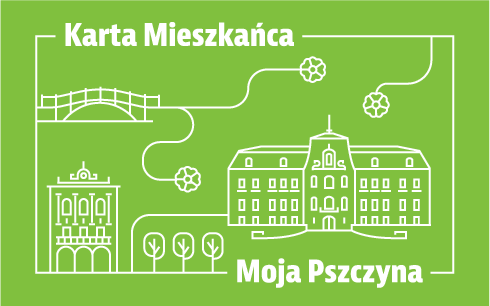 Miejsce na adnotacje urzędoweosoba zameldowana na pobyt stały w gminie Pszczynaosoba zameldowana na pobyt czasowy w gminie Pszczyna i rozliczająca swój podatek dochodowy od osób fizycznych w Pszczynie osoba rozliczająca podatek dochodowy od osób fizycznych w Pszczynie (zamieszkująca w gminie bez zameldowania)Imię i nazwisko :Adres zamieszkania:PESEL lub data urodzeniaAdres e-mail:Adres e-mail:Adres e-mail:Adres e-mail:Adres e-mail:Adres e-mail:Numer telefonu:Numer telefonu:Numer telefonu:Numer telefonu:Numer telefonu:Numer telefonu:Numer telefonu:Numer telefonu:Numer telefonu:Preferowany kanał komunikacji:(zaznaczyć prawidłowe)Preferowany kanał komunikacji:(zaznaczyć prawidłowe)Preferowany kanał komunikacji:(zaznaczyć prawidłowe)e-mail:                  TAK             NIEe-mail:                  TAK             NIEe-mail:                  TAK             NIEe-mail:                  TAK             NIEe-mail:                  TAK             NIEe-mail:                  TAK             NIEe-mail:                  TAK             NIEtelefon:                  TAK             NIEtelefon:                  TAK             NIEtelefon:                  TAK             NIEtelefon:                  TAK             NIEtelefon:                  TAK             NIELp.Imię i nazwiskoStopień pokrewieństwaPESELPESELPESELPESELPESELPESELPESELPESELPESELPESELPESEL1.2.3.4.5.6.zdjęcie wnioskodawcy do umieszczenia na karciezdjęcia członków rodziny – ilość …………….. do umieszczenia na kartachDo wglądu pierwszą stronę zeznania podatkowego PIT za rok poprzedni, poświadczoną przez Urząd Skarbowy w Pszczynie (pieczątka urzędu)  lub zaświadczenie wydane przez Urząd Skarbowy o odprowadzaniu podatku w Pszczynie lub w przypadku rozliczenia zeznania PIT przez internet – pierwszą stronę PIT wydrukowaną wraz z UPO (Urzędowym Poświadczeniem Odbioru)Inne dokumenty potwierdzające posiadanie uprawnień …………………………………………………………………………………………. Potwierdzenie miejsca zamieszkania, zameldowania:Potwierdzenie miejsca zamieszkania, zameldowania:Potwierdzenie miejsca zamieszkania, zameldowania:Potwierdzenie miejsca zamieszkania, zameldowania:Potwierdzenie miejsca zamieszkania, zameldowania:Potwierdzenie miejsca zamieszkania, zameldowania:Potwierdzenie miejsca zamieszkania, zameldowania:Potwierdzenie miejsca zamieszkania, zameldowania:Potwierdzenie miejsca zamieszkania, zameldowania:Potwierdzenie miejsca zamieszkania, zameldowania:Potwierdzenie miejsca zamieszkania, zameldowania:Potwierdzenie miejsca zamieszkania, zameldowania:Potwierdzenie miejsca zamieszkania, zameldowania:Potwierdzenie miejsca zamieszkania, zameldowania:Potwierdzenie miejsca zamieszkania, zameldowania:Potwierdzenie miejsca zamieszkania, zameldowania:Potwierdzenie miejsca zamieszkania, zameldowania:Potwierdzenie miejsca zamieszkania, zameldowania:Potwierdzenie miejsca zamieszkania, zameldowania:Data:Data:Podpis:Podpis:Podpis:Podpis:Podpis:Podpis:Podpis:Podpis:Podpis:Podpis:Podpis:Podpis:Podpis:Podpis:Podpis:Podpis:Podpis:Wniosek zweryfikował i nadał numery kart:Wniosek zweryfikował i nadał numery kart:Wniosek zweryfikował i nadał numery kart:Wniosek zweryfikował i nadał numery kart:Wniosek zweryfikował i nadał numery kart:Wniosek zweryfikował i nadał numery kart:Wniosek zweryfikował i nadał numery kart:Wniosek zweryfikował i nadał numery kart:Wniosek zweryfikował i nadał numery kart:Wniosek zweryfikował i nadał numery kart:Wniosek zweryfikował i nadał numery kart:Wniosek zweryfikował i nadał numery kart:Wniosek zweryfikował i nadał numery kart:Wniosek zweryfikował i nadał numery kart:Wniosek zweryfikował i nadał numery kart:Wniosek zweryfikował i nadał numery kart:Wniosek zweryfikował i nadał numery kart:Wniosek zweryfikował i nadał numery kart:Wniosek zweryfikował i nadał numery kart:Data i podpis:Data i podpis:Data i podpis:Data i podpis:Data i podpis:Data i podpis:Data i podpis:Numer Karty 1:Numer Karty 1:Numer Karty 2:Numer Karty 3:Numer Karty 3:Numer Karty 4:Numer Karty 5:Numer Karty 5:Numer Karty 6:Numer Karty 7:Numer Karty 7:Wysyłka pocztą - data i podpis :Wysyłka pocztą - data i podpis :Wysyłka pocztą - data i podpis :Wysyłka pocztą - data i podpis :Wysyłka pocztą - data i podpis :Wysyłka pocztą - data i podpis :Wysyłka pocztą - data i podpis :Wysyłka pocztą - data i podpis :Wysyłka pocztą - data i podpis :Wysyłka pocztą - data i podpis :Wysyłka pocztą - data i podpis :Wysyłka pocztą - data i podpis :Wysyłka pocztą - data i podpis :Wysyłka pocztą - data i podpis :Wysyłka pocztą - data i podpis :Wysyłka pocztą - data i podpis :Wysyłka pocztą - data i podpis :Wysyłka pocztą - data i podpis :Wysyłka pocztą - data i podpis :